ПРОЕКТ                                        П О С Т А Н О В Л Е Н И Е« __ »_________ 2022 г.                                                                            № ____с. ИволгинскО выявлении правообладателя ранее учтенного               объекта недвижимостиВ соответствии со статьей 69.1 Федерального закона от 13 июля 2015 года № 218-ФЗ «О государственной регистрации недвижимости» администрация муниципального образования сельское поселение «Иволгинское» Иволгинского района Республики Бурятия п о с т а н о в л я е т: 1. В отношении жилого помещения (квартиры) общей площадью 61 кв. м с кадастровым номером 03:08:130102:123, расположенного по адресу: Республика Бурятия, Иволгинский муниципальный район, сельское поселение «Иволгинское» с. Колобки, ул. Молодежная, д. 1, кв. 2, в качестве его правообладателя, владеющего данным объектом недвижимости на праве собственности, выявлен Гриценко Зоя Григорьевна, 09.09.1952 г.р., место рождения: …, паспорт гражданина Российской Федерации серия … № …, выдан …, код подразделения …, СНИЛС …-…-… ..,  проживающий по адресу: …, что подтверждается ….2. Администрации муниципального образования сельское поселение «Иволгинское» осуществить действия по внесению необходимых изменений в сведения Единого государственного реестра недвижимости.3. Контроль за исполнением настоящего постановления оставляю за собой.И. о. главы администрацииМО СП «Иволгинское»                                                       С.В. ДашамолоновАдминистрациямуниципального образования сельское поселение «Иволгинское»Иволгинского районаРеспублики Бурятия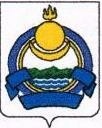 Буряад  Республикын Ивалгын аймагай «Иволгын» хүдөөгэй hуурин газарай муниципальна байгууламжынзахиргаан